Forgácsolás, lakatosmunkák, fémszerkezetek szerelés biztonságtechnikája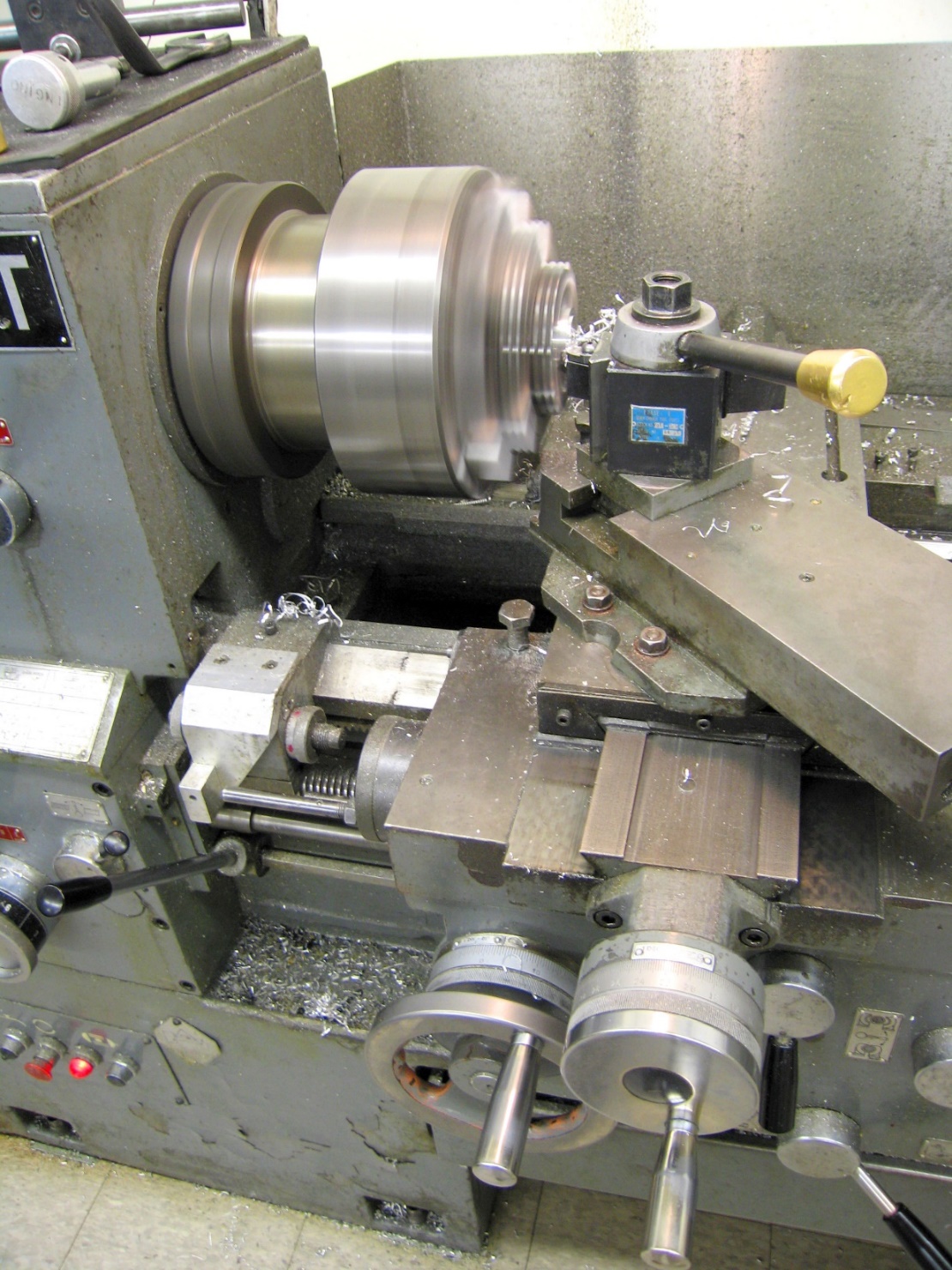 A fejezet elsajátítása a következő tevékenységet végző munkavállalók részére ajánlott:A forgácsolási munkák előkészítését végzők, koordinálókA forgácsológépek, üzemeltetését végzők, kézi fém és fa forgácsolókLakatosmunkák, hegesztőkFémszerkezetek szerését végzőkA fejezet tartalmazza az alapvető követelményeket, úgymint jogszabályi alapok, a munkavédelmi oktatási kötelezettség, néhány alapfogalom, a veszélyforrások a fejezetcímhez kapcsolódóan, a veszélyforrások elleni védekezés. Részleteiben: Általános követelmények:Mint minden országban, Magyarországon is jogszabályok szabályozzák azokat a követelményeket, amelyek a munkavégzés biztonságát, a balesetmentes munkavégzés érdekében betartandó alapvető szabályokat tartalmazzákUgyancsak jogszabályok tartalmazzák azt a munkáltatókra vonatkozó követelményt, hogy igazoltan fel kell készíteni a munkavállalókat ezen ismeretekbőlAz alapfogalmak közül kiemelendő a baleset, munkabaleset és foglalkozási megbetegedés fogalmaA munkavégzés veszélyforrásokkal járEzen veszélyforrások nem kívánatos hatással lehetnek a munkavégzőkreA munkavégzőket meg kell védeni ezen káros hatásoktólSpecifikus követelmények:Fizikai veszélyek:ÖsszenyomásNyíródásVágás vagy levágásBehúzás vagy befogásÁtszúrás vagy beszúrásSúrlódás vagy dörzsölésNagy nyomású folyadékok kifröccsenéseMunkadarab kivágódásaCsúszás, botlás és leesés a géppel összefüggésben